§4214.  Nutrient management plans for fish hatcheries1.  Nutrient management plan required for fish hatcheries.  A person who owns or operates a fish hatchery, not including an off-shore marine aquaculture operation in estuarine or marine waters, must have and implement a nutrient management plan for the fish waste from the hatchery by the date specified in rules adopted pursuant to subsection 2.  The commissioner shall maintain a list of fish hatcheries that have a nutrient management plan.[PL 1999, c. 726, §1 (NEW).]2.  Rules for fish hatcheries.  In accordance with Title 5, chapter 375, the commissioner shall adopt rules to establish requirements for nutrient management plans for fish hatcheries, compliance schedules for fish hatcheries, a process for review of the nutrient management plans, periodic revisions of plans and determination of compliance with the plans.  A nutrient management plan for a fish hatchery must address storage, management and use of fish waste from the hatchery with the goal of improving water quality.Rules adopted pursuant to this subsection are routine technical rules as defined in Title 5, chapter 375, subchapter II‑A.[PL 1999, c. 726, §1 (NEW).]SECTION HISTORYPL 1999, c. 726, §1 (NEW). The State of Maine claims a copyright in its codified statutes. If you intend to republish this material, we require that you include the following disclaimer in your publication:All copyrights and other rights to statutory text are reserved by the State of Maine. The text included in this publication reflects changes made through the First Regular and First Special Session of the 131st Maine Legislature and is current through November 1, 2023
                    . The text is subject to change without notice. It is a version that has not been officially certified by the Secretary of State. Refer to the Maine Revised Statutes Annotated and supplements for certified text.
                The Office of the Revisor of Statutes also requests that you send us one copy of any statutory publication you may produce. Our goal is not to restrict publishing activity, but to keep track of who is publishing what, to identify any needless duplication and to preserve the State's copyright rights.PLEASE NOTE: The Revisor's Office cannot perform research for or provide legal advice or interpretation of Maine law to the public. If you need legal assistance, please contact a qualified attorney.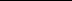 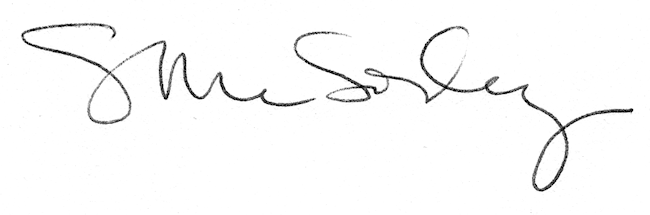 